Использование технологии «Портфолио» на уроках иностранного языка для повышения уровня учебной компетентности. Языковой портфель как инструмент оценивания и развития ученика при изучении английского языка в условиях ФГОС«Педагогическая    технология- более    или   менее   жестко запрограммированный   процесс   взаимодействия  преподавателя и учащихся, гарантирующий   достижение    поставленной   цели» (М.И. Махмут)В  настоящее  время   стратегическая  задача  развития   школьного образования  заключается  в  обновлении  его  содержания, методов  обучения  и  достижения  на  этой   основе  принципиально   нового   качества   обученности.Иностранный   язык   обладает   рядом   особенностей,  которые   необходимо учитывать   при   организации   обучения, а   именно:межпредметностью – содержанием  речи   могут   сведения   из различных  областей  знаний;многоуровневостью – с одной стороны, необходимо   овладение различными   языковыми    средствами,( фонетикой,  лексикой,  грамматикой) ,  с другой – умениями   в четырех   видах   речевой   речи;( аудирование, говорение,  чтение,  письмо)полифункциональностью – иностранный   язык   может   выступать как   цель   обучения   и   как   средство   приобретения   сведений   в других   областях   знаний;ситуативность – решение   конкретных   коммуникативных   задач   в условиях   ситуативного   иноязычного   общения.Технология «Портфолио» – это  способ   фиксирования, накопления и оценивания   индивидуальных   образовательных   результатов   ученика   в определенный   период   его  обучения. Портфолио   позволяет   учитывать   результаты   в   разнообразных   видах деятельности: учебной,   творческой,   коммуникативной. Портфолио   нечто  большее, чем   просто  папка   ученических   работ; это – заранее  спланированная  и  специально  организованная   индивидуальная подборка  материалов  и  документов, которая   демонстрирует  усилия, динамику  и   достижения   ученика   в   различных областях; поэтому, конечную   цель   учебного   портфолио   многие   авторы   видят   в доказательстве   прогресса   обучения   по   результатам   учебной деятельности.Цель портфолио: - смещение акцента с недостатков знаний и умений учащихся, на конкретные достижения по данной теме, разделу, предмету;- интеграцию количественной и качественной оценок;- доминирование самооценки по отношению к внешней оценке;- создание условий для самостоятельной учебно-познавательной деятельности;- формирование способности к адекватной самооценке учащихся в ходе процесса учения на основе самоконтроля и самокоррекции.Технология «Портфолио» помогает решить следующие педагогические задачи:1. поддерживать высокую учебную мотивацию;2. формировать умение учиться – ставить цели, планировать и организовывать собственную учебную деятельность;отслеживание индивидуального прогресса ученикадемонстрация способности ученика применять приобретённые знания и умения на практикесоздание целостной «картины» процесса обучения и образовательных результатов ученика3. поощрять их активность и самостоятельность, расширять возможности обучения и самообучения;4. развивать навыки рефлексивной и оценочной деятельности учащихся, формировать адекватную самооценку;5. содействовать персонализации образования; определять количественные и качественные индивидуальные достижения;6. создавать предпосылки и возможности для успешной социализации выпускников.В зависимости от конкретных целей обучения выбирается тип портфолио:• портфолио документов;• портфолио достижений;• рефлексивный портфолио;кроме того, возможны комбинированные варианты Типы    портфолио По видам практико-результативной деятельности: образовательная         профессиональная По субъекту деятельности: индивидуальная       групповая По   времени   создания: недельные    семестровые    курсовые   на протяжении    всего   периода обучения. По способу обработки и презентации информации:  портфолио   в  бумажном  варианте      электронный  вариант    портфолиоЯ начала внедрять технологию «Портфолио» на уроках английского языка  4 года   назад. Технология учебного портфолио, на мой взгляд, позволяет в полной мере применить личностно- ориентированный подход в обучении.Особенности   работы   над   языковым   портфелем   на разных этапах   обучения  ( смотри   ПРЕЗЕНТАЦИЮ)Свою   работу   с «портфолио»   я  начинаю   уже   во   2 классе, т.е.   как только   начинается   само   обучение   английскому    языку.2 классНа данном этапе учащиеся выполняют творческие задания по темам модуля, что позволяет учащимся с раннего возраста работать самостоятельно и творчески, опираясь на личный опыт, принимать самостоятельные решения, развивает активное отношение к обучению. Учащиеся включают в Языковой портфель работы, выполненные в классе или дома.5 классНынешние пятиклассники создают Языковой портфель со второго класса, поэтому опыт разработки и создания творческих работ у ребят огромный. Языковой портфель пятиклассника можно условно разделить на две  части: результативность  в изучении английского языка (итоги тестов) и творческие работы, Основная цель ЯП – повышение личностной самооценки, самовоспитание, умение работать на себя в коллективе без ущерба  для  коллектива. Тематика  заданий определяется ходом учебного процесса, а творческие подходы выполнения задания определяет сам ученик.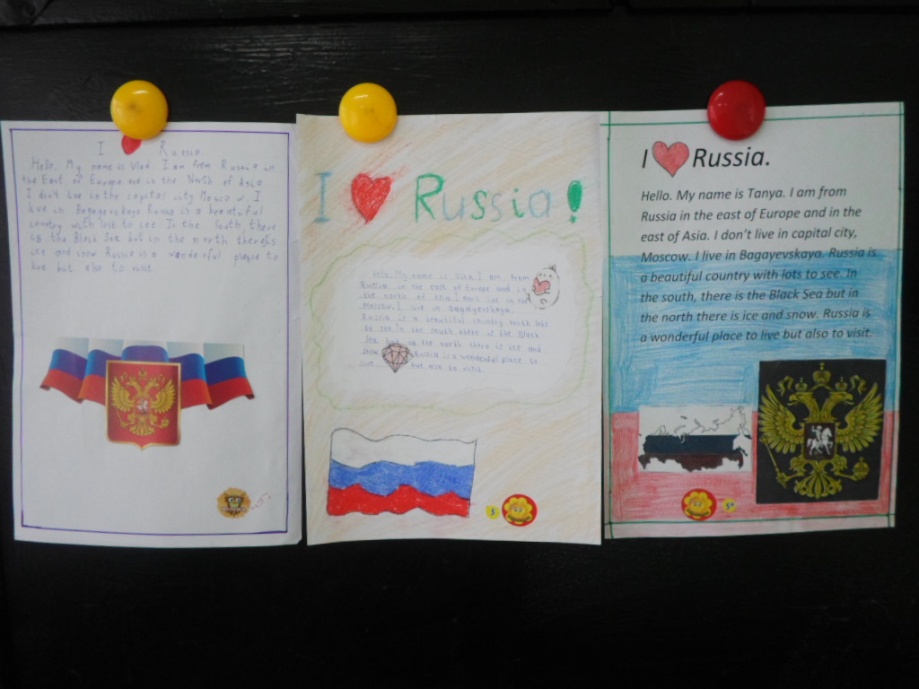 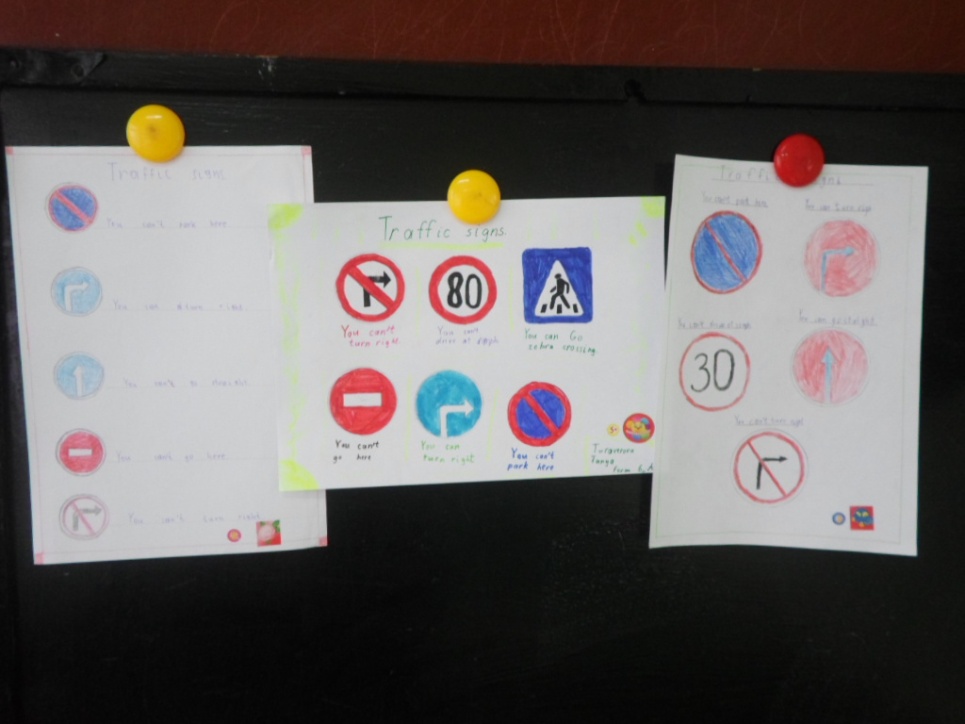 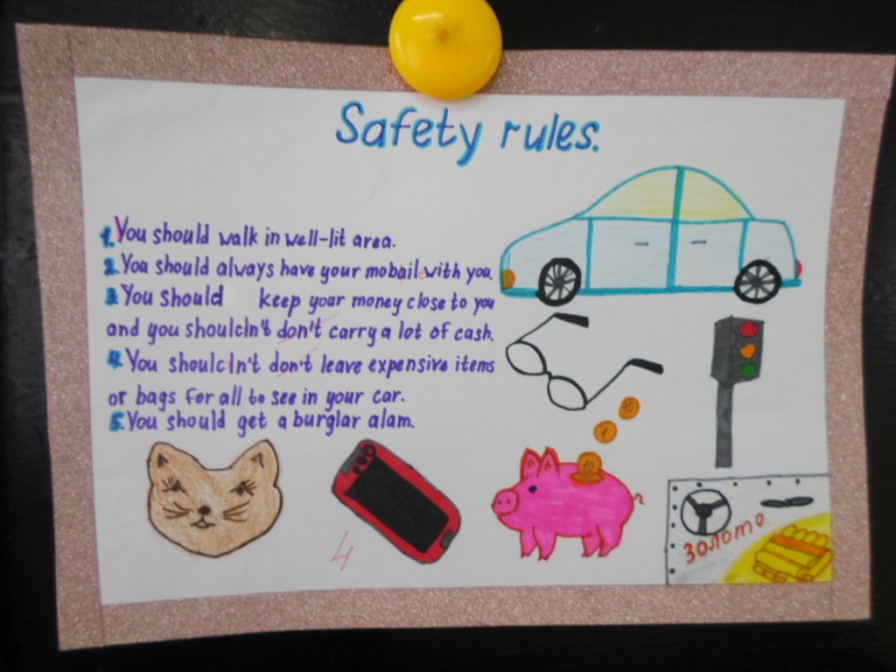 7 классГод работы над языковым портфелем – третий. Основная цель – развитие навыков самоанализа, самооценки учащихся. Большое внимание в 7 классе уделяется работе над сочинением (умение высказать свое мнение, аргументировать свой выбор), личным письмом (умение написать содержательное письмо, умение правильно выбрать лексические единицы). Кропотливая работа заставляет учащихся по-новому оценить использование языка и родного, и иностранного. Стилистически, лексически и грамматически правильно оформляя письменные работы, учащиеся автоматически переносят этот навык на свою устную речь.8 классГод работы над ЯП – четвертый. Потенциал учащихся этого возраста довольно высок, формы выполнения работ разнообразны, творческие работы выполняются уже и с помощью компьютерных технологий. Интересным оказался опыт работы над разделом учебника «Культуроведение».Данный    метод работы требует определенной совместной работы ученика и учителя. Важная роль здесь также отводиться родителям. Родители    могут      помогать    ребенку, выполнять   с   ними    различные творческие   задания.творческие работы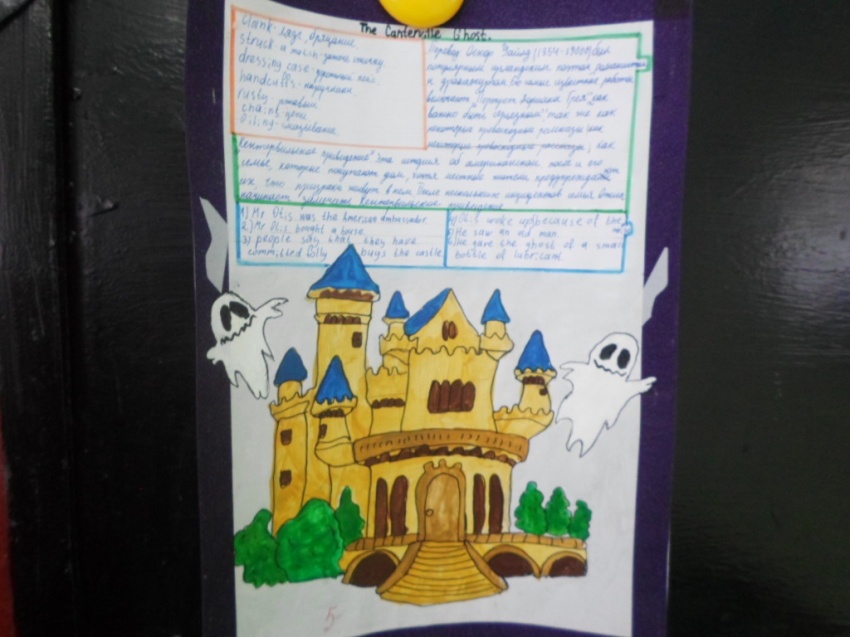 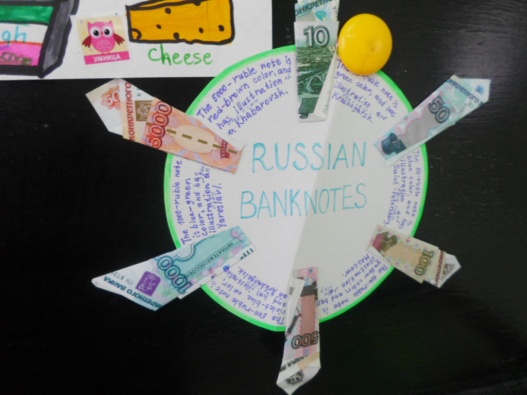 Использование инновационных методов оценивания качества образования на уроках иностранного языка.Опираясь на вышеизложенные документы и используя передовой педагогический опыт, я начала внедрять технологию «Портфолио» на уроках английского языка  4 года   назад. Технология учебного портфолио, на мой взгляд, позволяет в полной мере применить личностно- ориентированный подход в обучении.Портфолио – способ фиксирования, накопления и оценки индивидуальных достижений учащихся за определенный период его обучения. Этот способ ориентирован на процесс самооценивания. Конечная цель учебного портфолио – свидетельство прогресса обучения по результатам, по приложенным усилиям, а основной смысл – «показать все, на что ты способен».Портфолио рефлексивного типа раскрывает динамику личностного развития учащегося, помогает отследить результативность его деятельности как в количественном, так и в качественном плане. В эту папку собираются все контрольные и творческие работы.В портфолио учащихся входят: результаты проверочных работ, тестов, алгоритмы; проекты; письменные творческие работы; грамоты, сертификаты и другие свидетельства определенных достижений учащихся.В процессе работы над созданием портфолио у ребят формируютсяобщеучебные умения (систематизация, обобщение, сравнение, классификация и др.), проектировочные умения (выбор и формулирование целей, определение результатов деятельности, планирование),организационные (умение вести деловые записи, находить необходимые данные и т. д.). Особого внимания требует механизм оценки портфолио, который реализуется следующим образом:-        оценивается только процесс и характер работ над портфолио;-        оцениваются по заданным критериям только обязательные рубрики портфолио;-        оцениваются все рубрики, общая оценка выводится как среднее арифметическое;-        оценивается окончательный вариант портфолио по заранее определенным критериям;-        оценивается не только сам портфолио, но и качество его презентации;-        портфолио не оценивается, а учащийся выбирает отдельные части для презентации на итоговом занятии.Критерии оценивания, как правило, я определяю совместно с учащимися, но могут быть предложены в отдельных случаях и мною. Основной закон инновационной педагогической технологии по созданию учебного портфолио – делай по-своему, исходя из своих способностей, интересов и личного опыта, корректируй сам себя.В последние годы все большее значение получает рейтинговая система контроля обучения учащихся. Преимущество этой системы очевидно, она обеспечивает формирование единых требований к знаниям, умениям и навыкам учащихся; возможность получения своевременной информации о ритме работы каждого ученика, класса в целом, использования полученной информации для принятия решения о поощрении учеников, мер организующего воздействия.Результаты данной работы заносятся в “Лист индивидуальных достижений”, который имеется у каждого ученика.Таким   образом, портфолио   является   современной   эффективной   формой оценивания,  дополняет  традиционные    контрольно-оценочные   средства, направленные  на  проверку   репродуктивного   уровня    усвоения информации, 